УКРАЇНАЧЕРНІВЕЦЬКА ОБЛАСНА РАДАКОМУНАЛЬНИЙ ЗАКЛАД«ІНСТИТУТ ПІСЛЯДИПЛОМНОЇ ПЕДАГОГІЧНОЇ ОСВІТИЧЕРНІВЕЦЬКОЇ ОБЛАСТІ»вул. І. Франка, 20, м. Чернівці, 58000, тел/факс (0372) 52-73-36, Е-mail: cv_ipo@ukr.net  Код: ЄДРПОУ 0212569706.11.2023 № 01-11/595					Керівникам органів управління освітою територіальних громадДиректорам центрів професійногорозвитку педагогічнихпрацівниківПро проведення  обласного науково-практичного семінару для вчителів англійської мовиВідповідно до програми реалізації всеукраїнського інноваційного освітнього проєкту за темою “Розроблення і впровадження навчально-методичного забезпечення для закладів загальної середньої освіти в умовах реалізації Державного стандарту базової середньої освіти”, плану роботи Інституту післядипломної педагогічної освіти Чернівецької області на 2023 рік 23 листопада 2023 року о 12.00 відбудеться науково-методичний семінар міжнародного навчально-методичного центру Express Publishing з проблеми навчального забезпечення викладання англійської мови у 5-9 класах за новим Державним стандартом базової середньої освіти: "Навчально-методичне забезпечення НУШ. Розвиток комунікативної компетенції учнів 5-9 класів НУШ на уроках англійської мови". Семінар відбудеться за адресою: м.Чернівці, вул. Головна 87, ліцей №16, актова зала.Покликання для реєстрації https://docs.google.com/forms/d/e/1FAIpQLScb-ARL7UnMBuT5MsT3oUEJ2K_9MD22X6eeY_B6c1v0PX27JQ/viewform?usp=pp_urlУчасники семінару отримають сертифікат.В.о. директора Інституту                                               Наталія КУРИШКуриш С.М.0509568211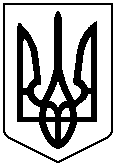 